SORUMLU (Pozisyon)	SÜREÇ AKIŞ ŞEMASI	İLGİLİ DOKÜMAN / KAYITLARİlgili Akademik Birim 	        	     Öğrenci İşleri Daire Başkanlığı     Öğrenci İşleri Daire Başkanlığı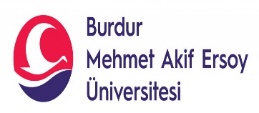 SÜREÇ FORMAT FORMU (40/d Madde Görevlendirme)Doküman NoSÜREÇ FORMAT FORMU (40/d Madde Görevlendirme)Yayın TarihiSÜREÇ FORMAT FORMU (40/d Madde Görevlendirme)Rev.No/TarihAkademik Birimlerden 2547 sayılı Kanunun 40/d maddesi doğrultusunda görevlendirme teklif yazıları Öğrenci İşleri Daire Başkanlığına bildirilir.Bu kapsamda istekte bulunan ders görevlendirmeleri ikiye ayrılır.40/d Ders Görevlendirme Teklif YazılarıÜniversitemiz öğretim elemanlarının diğer yükseköğretim kurumlarda görevlendirme yazıları ilgili Yükseköğretim kurumlarına bildirilir.Üniversitemiz birimlerine diğer Yükseköğretim Kurumlarından gelen öğretim elemanlarının görevlendirme yazıları ilgili birimlere bildirilir.  İlgili Yükseköğretim Kurumlarından gelen cevap ilgili Akademik Birime yazılır.İlgili birimlerden gelen cevap ilgili yükseköğretim kurumlarına yazılır.İlgili görevlendirmeler haftalık ders görevlendirme çizelgelerinde belirtilir.HazırlayanKontrolOnayBilgisayar İşletmeni     Şerife AVCIÖğr. Gör. Dr. Fatma EsinKURTÖğrenci İşleri Daire Başkanı Zuhal ÖZDEMİR